2 Year Old Room DAILY TIMETABLE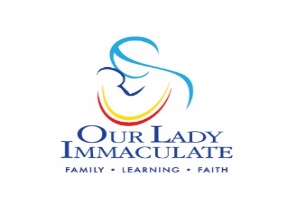 Miss Naylor’s Class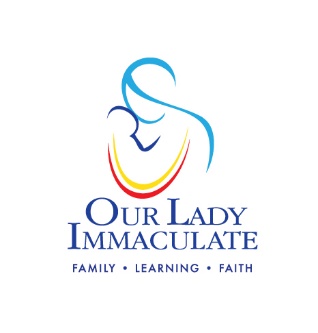 TIME8.30 – 9.00AM The Children start to arrive and are greeted by the Staff.9.15AM9.30AM –10.15 AM10.15 – 11.00AM11.00AM – 11.15 AM11.15 – 1130AMCarpet time – Collective Worship, Stories, Songs. Dough Gym.  Key Person Groups.Indoor Free Play & Rolling Snack time.Outdoor PlayTidy up time together.Carpet time - Stories, songs and collective worship. Saying goodbye to the morning children.Wrap around lunch.12.1512.45 1.00PM 1.15PM/2.00PM 2.00PM/2.45PM2.45 pm – 3.003.00 – 3.15pmThe Children start to arrive and are greeted by the Staff. Indoor / Outdoor continuous provision.Key Person Time 1 -1 in the sensory room.Carpet time – Collective Worship, Stories, Songs. Dough Gym.Indoor continuous provision including rolling snackOutdoorTidy up time together.Carpet time - Stories, songs and collective worship. Saying goodbye to the afternoon children.